Vragen over de HISTORISCHE CONTEXT STEDEN EN BURGERS.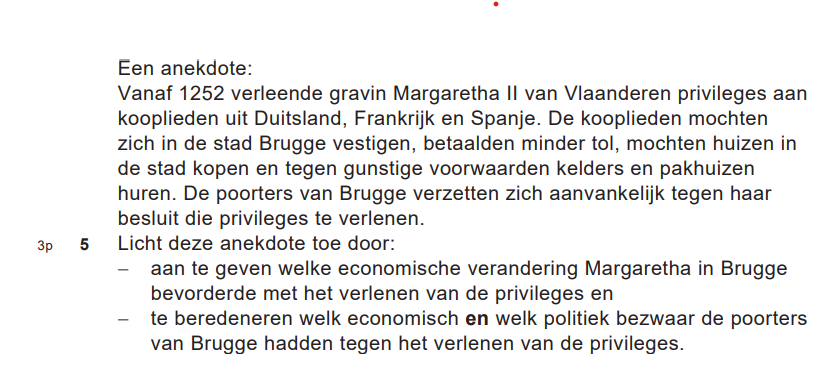 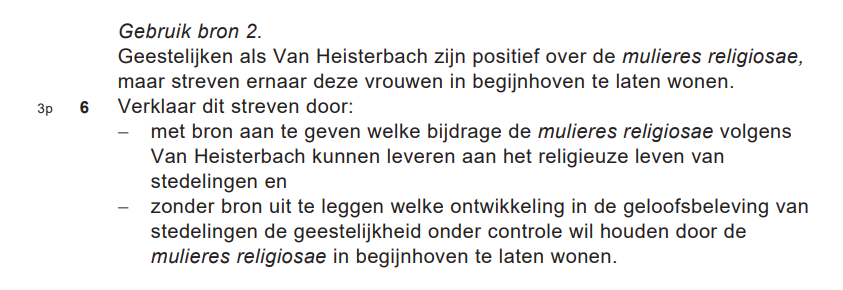 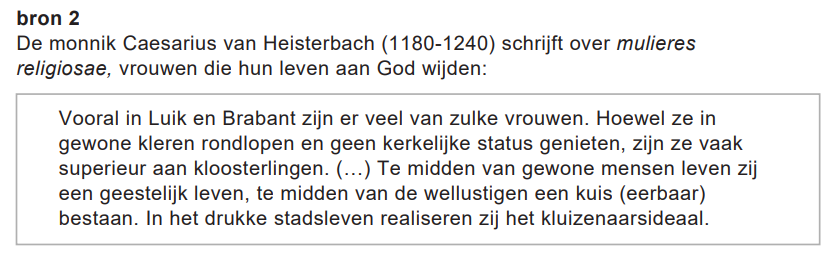 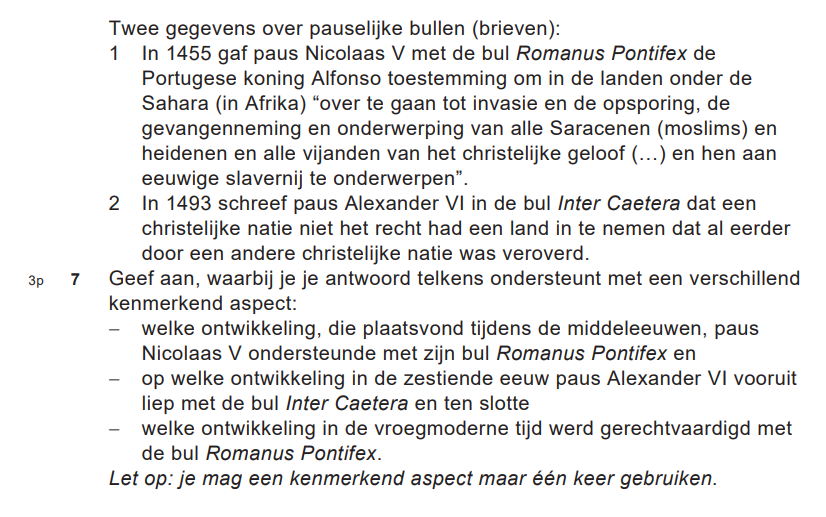 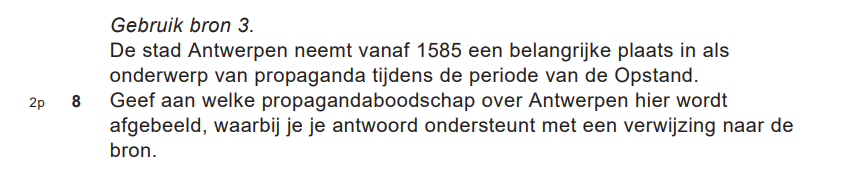 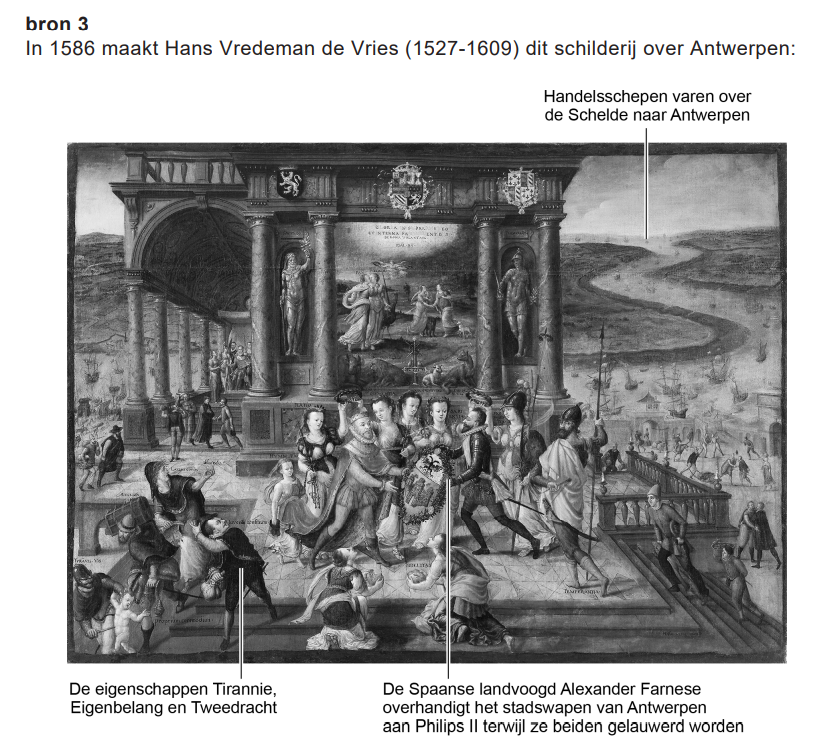 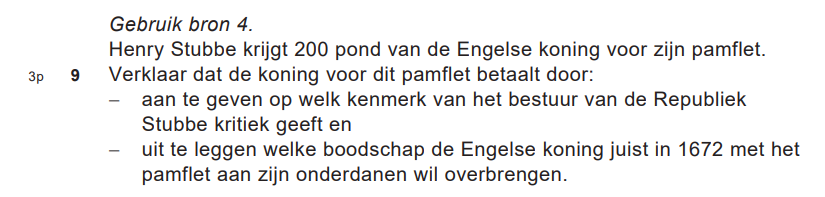 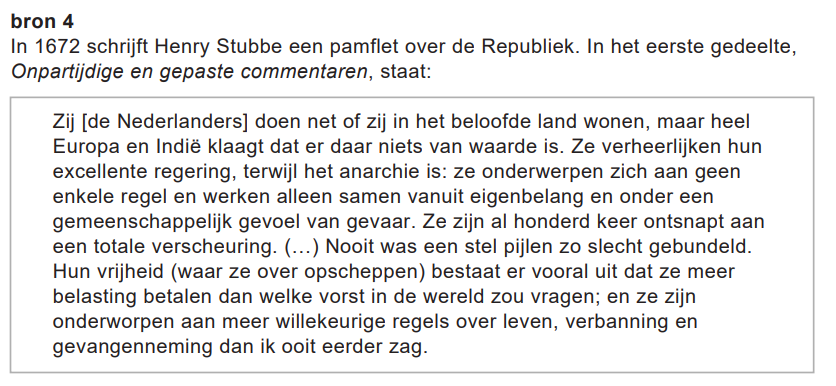 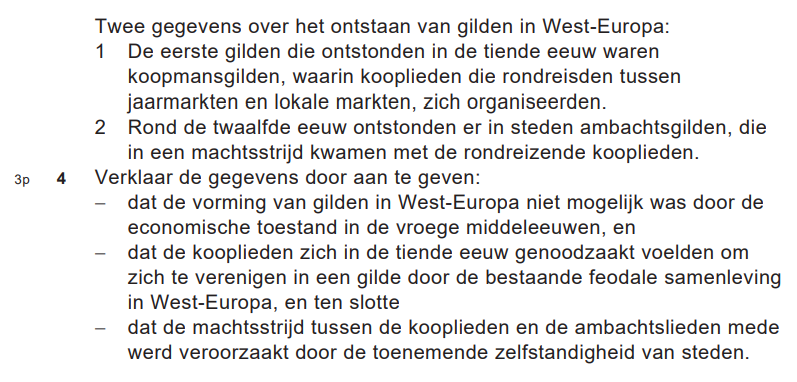 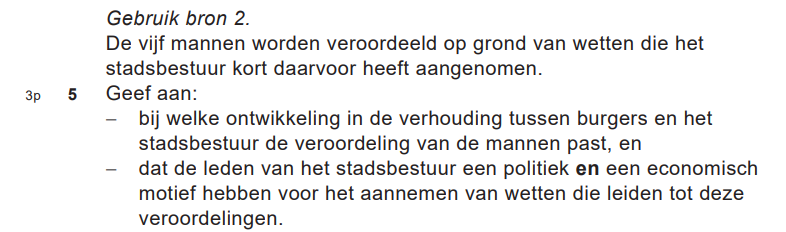 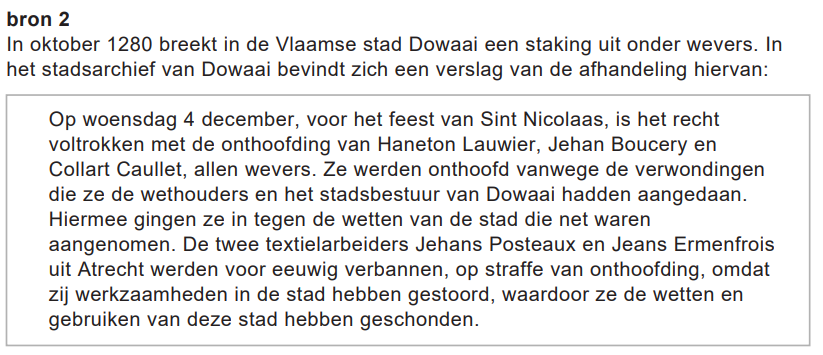 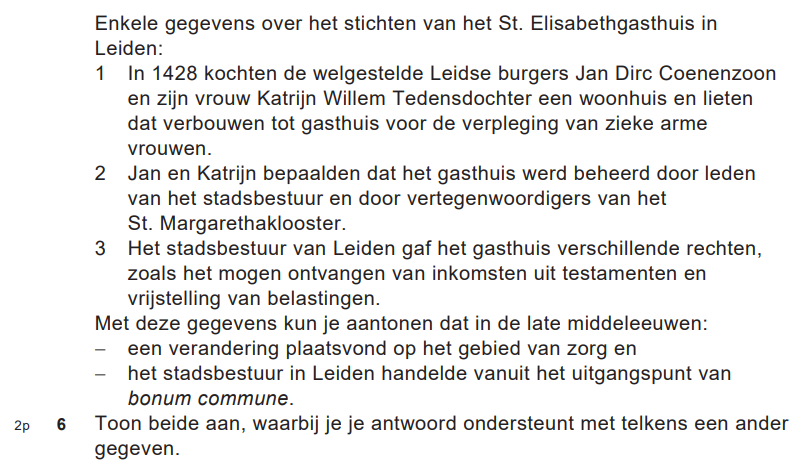 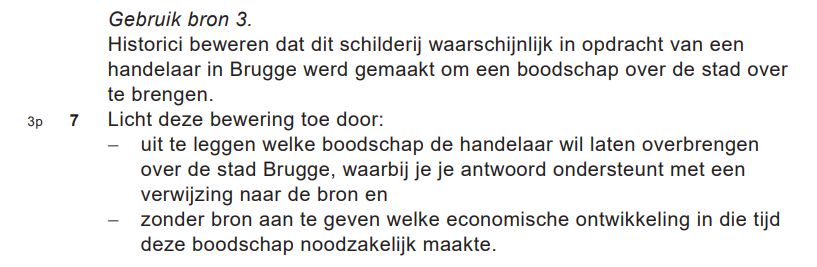 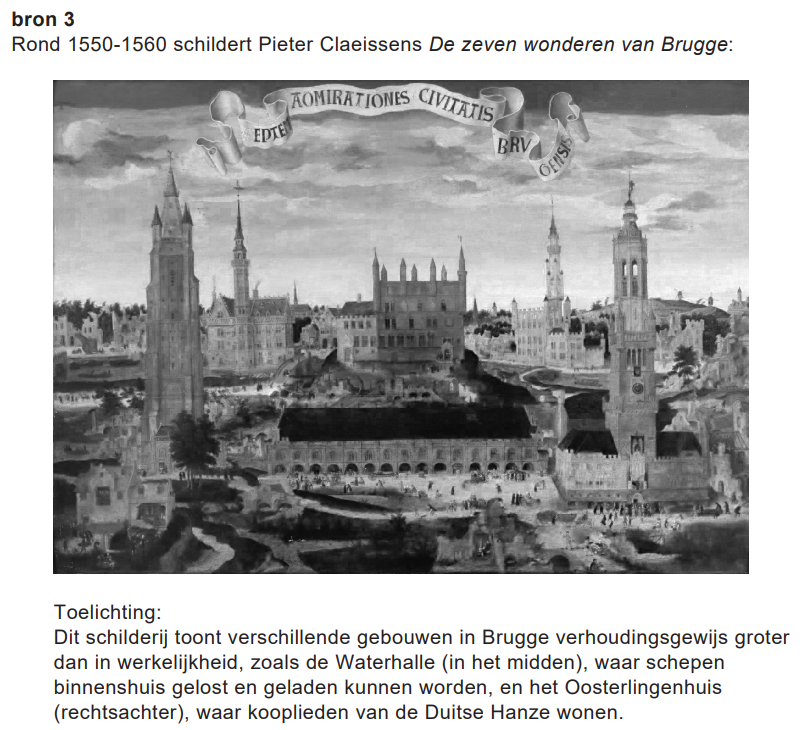 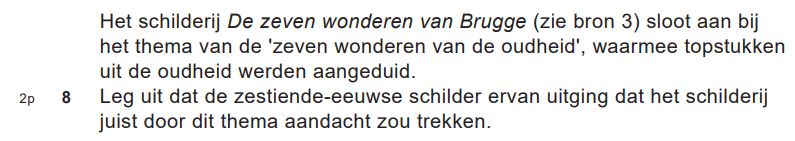 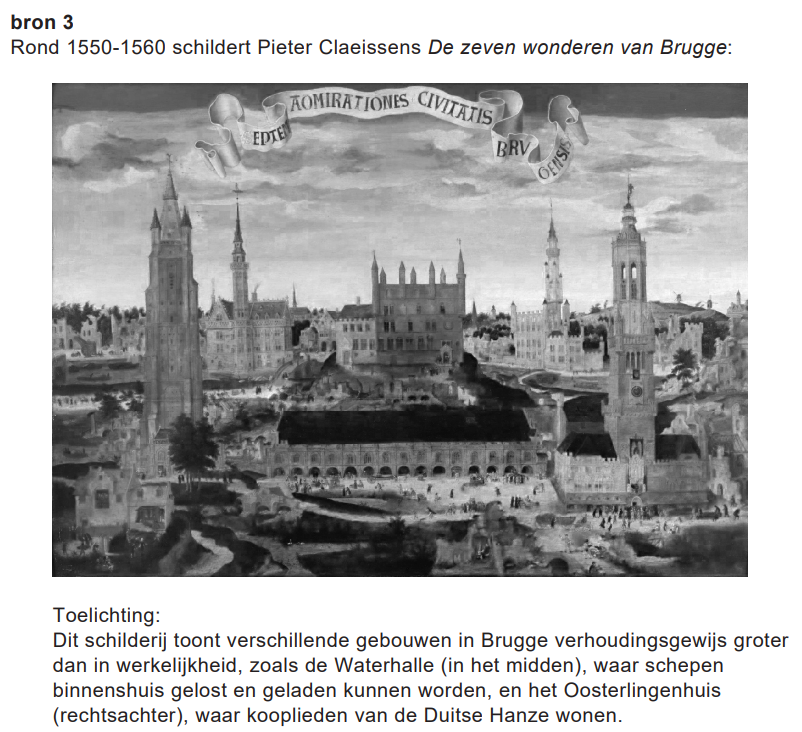 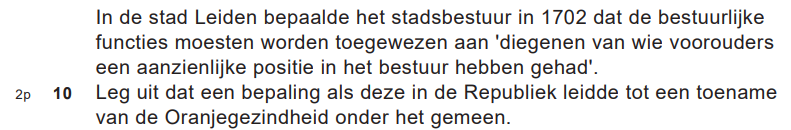 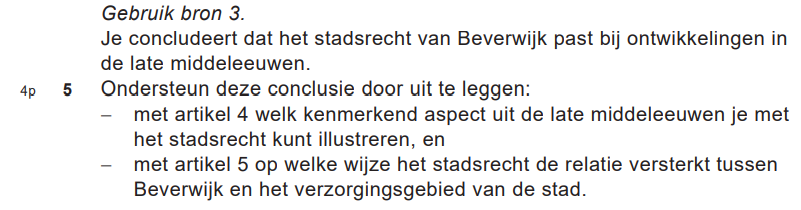 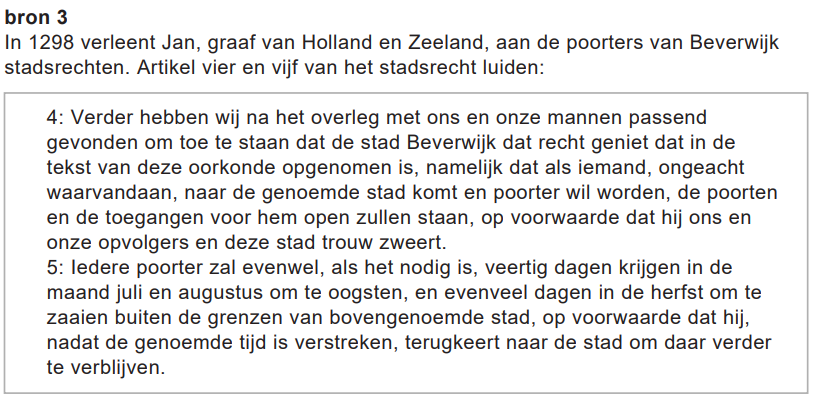 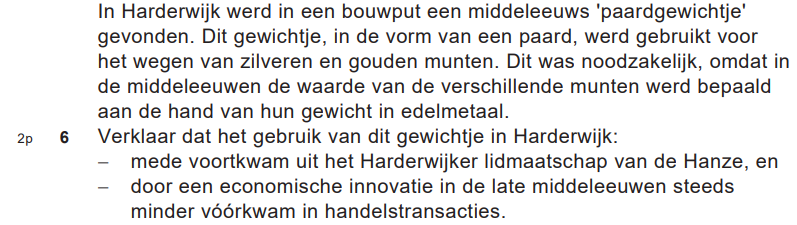 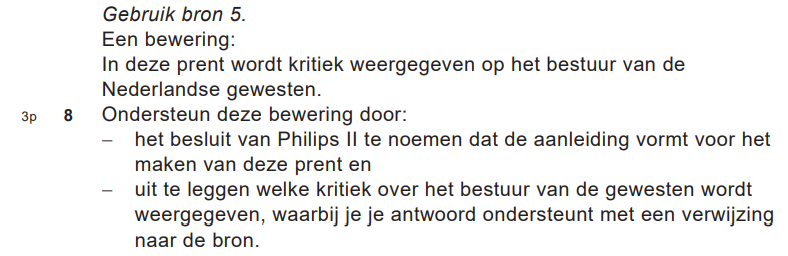 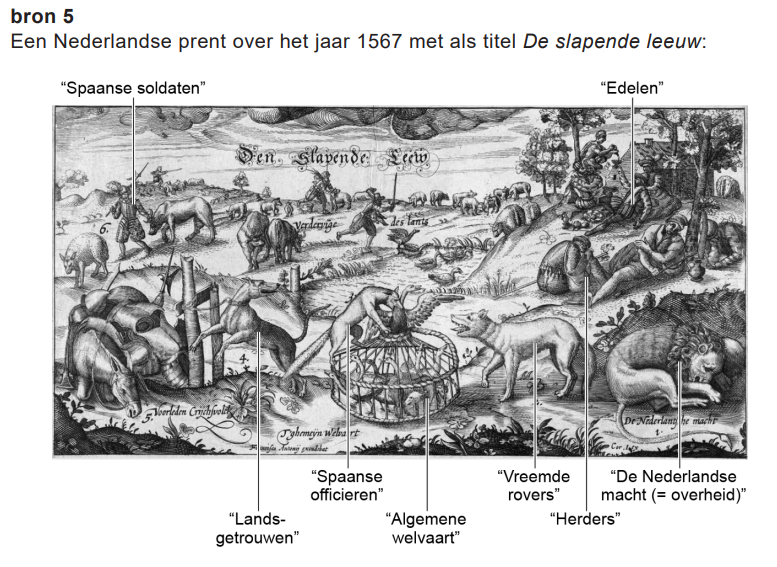 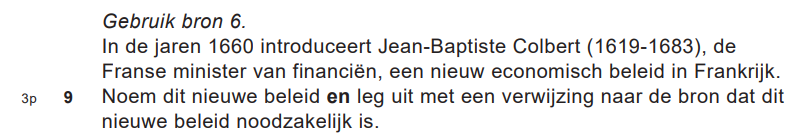 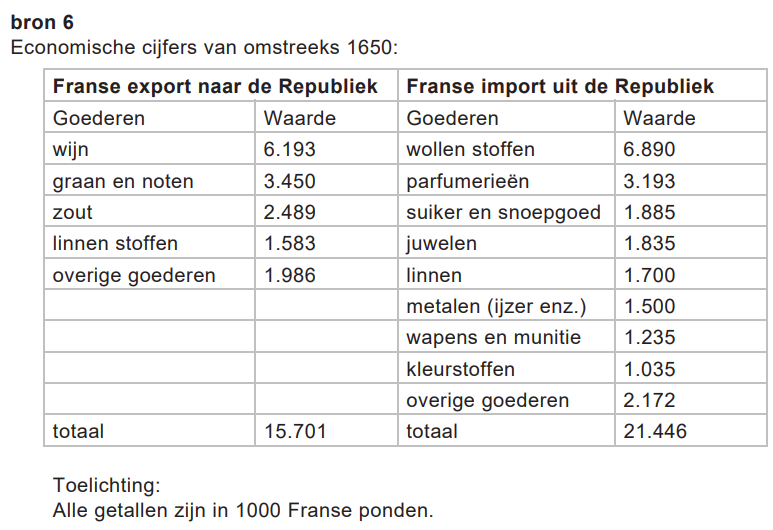 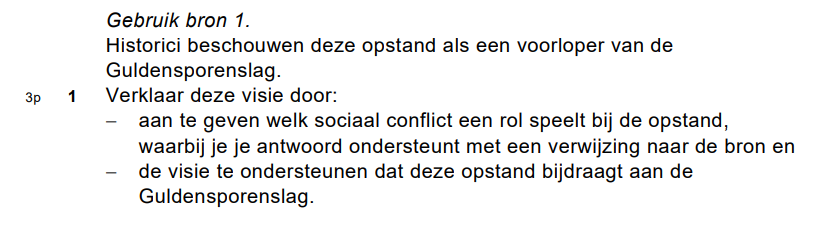 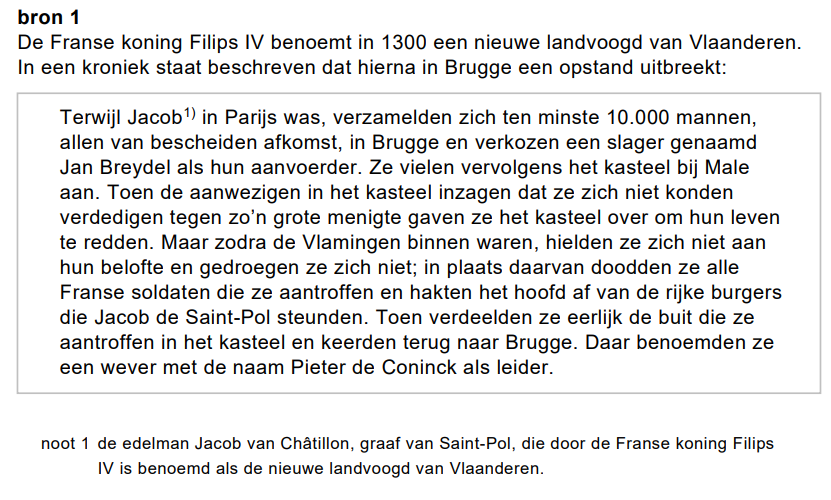 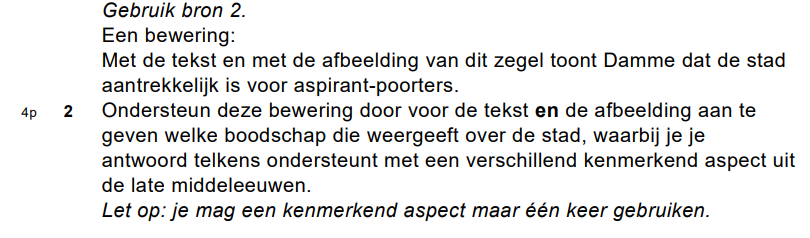 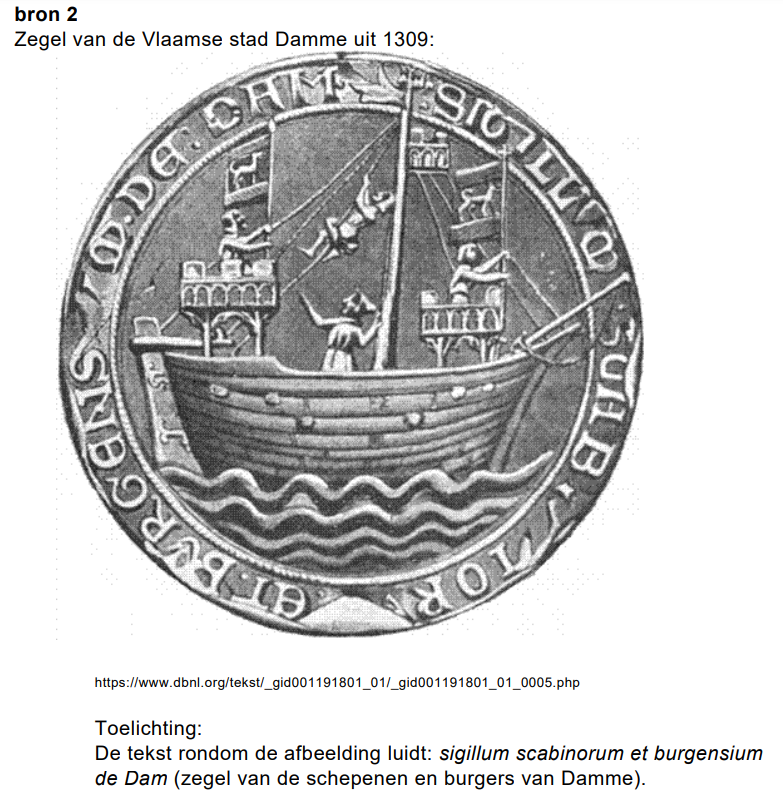 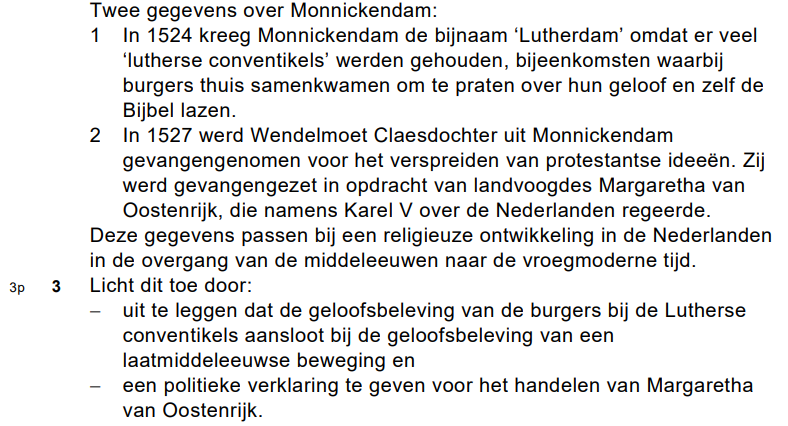 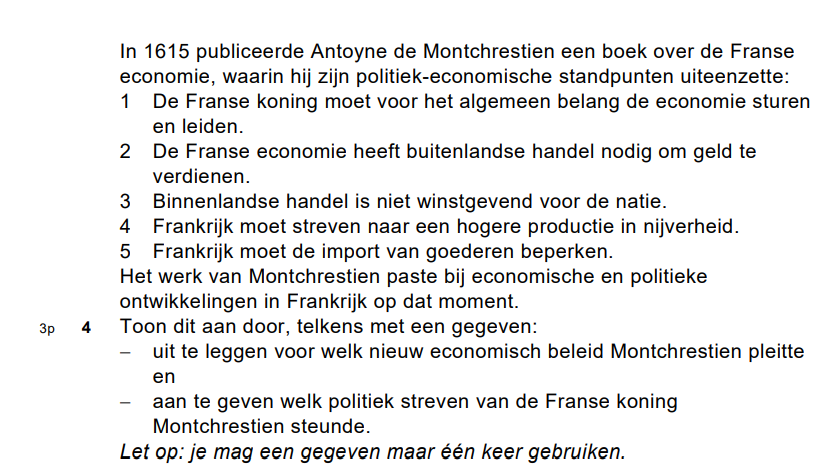 